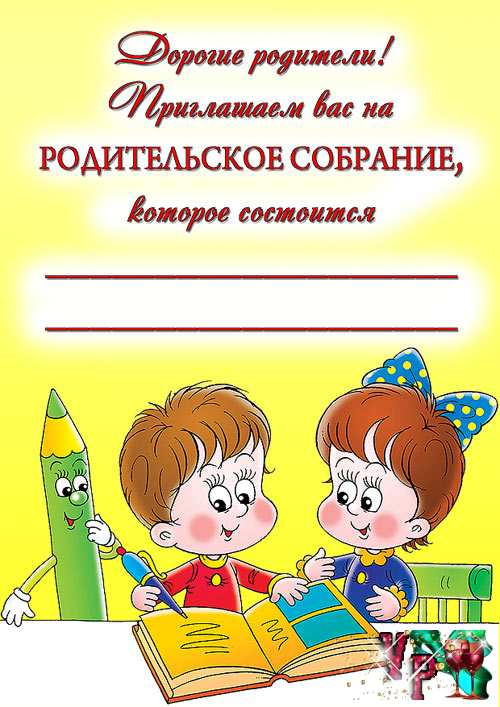 Мы в школу приглашаем вас, родители!
Мы ждем и будем рады всем!
Послушаете классного учителя,
Решите с нами множество проблем!

Про успеваемость ребенка вам расскажем,
Оценки, достижения за год покажем.
Нам очень важно видеть вас у нас!
Вы приходите и садитесь в класс!Мы в школу приглашаем вас, родители!
Мы ждем и будем рады всем!
Послушаете классного учителя,
Решите с нами множество проблем!

Про успеваемость ребенка вам расскажем,
Оценки, достижения покажем.
Нам очень важно видеть вас у нас!
Вы приходите и садитесь в класс!Мы в школу приглашаем вас, родители!
Мы ждем и будем рады всем!
Послушаете классного учителя,
Решите с нами множество проблем!

Про успеваемость ребенка вам расскажем,
Оценки, достижения покажем.
Нам очень важно видеть вас у нас!
Вы приходите и садитесь в класс!Мы в школу приглашаем вас, родители!
Мы ждем и будем рады всем!
Послушаете классного учителя,
Решите с нами множество проблем!

Про успеваемость ребенка вам расскажем,
Оценки, достижения покажем.
Нам очень важно видеть вас у нас!
Вы приходите и садитесь в класс!Мы в школу приглашаем вас, родители!
Мы ждем и будем рады всем!
Послушаете классного учителя,
Решите с нами множество проблем!

Про успеваемость ребенка вам расскажем,
Оценки, достижения покажем.
Нам очень важно видеть вас у нас!
Вы приходите и садитесь в класс!Мы в школу приглашаем вас, родители!
Мы ждем и будем рады всем!
Послушаете классного учителя,
Решите с нами множество проблем!

Про успеваемость ребенка вам расскажем,
Оценки, достижения покажем.
Нам очень важно видеть вас у нас!
Вы приходите и садитесь в класс!